Рекомендации студентам, магистрантам, аспирантам по использованию современного русского литературного языка при подготовке научных текстовВ научном тексте обязательно должны быть ссылки на источники (книги, статьи, ресурсы Интернета). Ссылка – это средство организации научного текста, запись, которая сообщает, из какого первоисточника взята данная информация. Ссылки бывают послетекстовые и затекстовые. Чаще всего в рефератах, в курсовых работах, в дипломных проектах, в магистерских диссертациях используются затекстовые ссылки.  Они показывают источники с отсылкой к списку литературы, но только пронумерованному, который следует располагать в конце реферата. Затекстовые ссылки вставляются прямо в тексте научной работы в виде [1, с. 2] или просто [1]. Первая цифра записи в квадратных скобках – порядковый номер источника в списке литературы, вторая – страница местонахождения информации в первоисточнике. Список источников оформляется в алфавитном порядке в конце научной статьи.Пример (в реферате): «Изучением данного вопроса занимались такие ученые, как А. И. Пригoжин [15, с. 121], Ю. А. Фрoлов [29, С. 453] и многие другие».Возможна ссылка только на номер источника, если это электронный ресурс. Если необходимо дать ссылку на 2 и более источников, между ними ставится точка с запятой, например: Этот факт подробно описан в научной литературе [4; 5; 6].Первоисточники в списке литературы оформляются по строгим правилам. Правильная запись первоисточника (книги, статьи и др.) в реферате или другом научном тексте называется библиографическим описанием. Библиографическое описание – это совокупность библиографических сведений о источнике, приведенных по определенным правилам, которые установлены стандартом и необходимые для характеристике источника и его поиска.Библиографические описания обычно строятся в алфавитном порядке на языке оригинала (иностранные источники располагаются соответственно латинскому алфавиту после источников, расположенных соответственно славянскому алфавита; после зарубежных источников идут адреса сайтов в латинском алфавитном порядке).Схема библиографического описания книги:1. Фамилия и инициалы автора (после фамилии обязательно ставится запятая). Если авторов несколько, указывается только первый по алфавиту.2. Название источника (кавычки не используется).3. После наклонного слэша (/) инициалы и фамилии всех авторов.4. Место издания (город), название издательства, год издания.5. Объем (общее количество страниц).Пример: Бройдо, В. Л. Вычислительные системы, сети и телекоммуникации: учебник для вузов / В. Л. Бройдо. – СПб.: Питер, 2006. – 703 с.Схема библиографического описания статьи:1. Фамилия и инициалы автора (после фамилии обязательно ставится запятая). Если авторов несколько, указывается только первый по алфавиту.2. Название статьи (кавычки не используется).3. После наклонного слэша (/) инициалы и фамилии всех авторов.4. После двух наклонных слэшей (//) указывается название журналаили сборника, в котором находится статья (кавычки не используется). Для журнала затем указывается год и номер, для сборника – составители или редакторы, научное учреждение, в котором он составлен, место издания, издательство, год издания.5. Первая и последняя страницы, где находится статья.Пример из периодического издания:Богуш, В. Актуальные вопросы развития непрерывного профессионального образования в Республике Беларусь / В. Богуш // Высшая школа. – 2017. – №1. – С. 4.Пример из сборника статей или материалов конференции:Романович, М.А. Система поддержки партнерской сети / М.А. Романович // Информационные технологии и управление: материалы 48-й научной конференции аспирантов, магистрантов и студентов (Минск, 7 - 11 мая 2012 г.).  –  Минск: БГУИР, – 2012. – С. 95.Прыклад са зборніка артыкулаў ці матэрыялаў канферэнцыі:Библиографическое описание интернет-источника обязательно содержит название сайта, интернет-адрес, дату обращения к сайту (поскольку ссылка может оказаться недействующей):Браузер [Электронный ресурс]. – Режим доступа: https://be.wikipedia.org/wiki/Браўзер (дата доступа: 24.02.2018).НАИБОЛЕЕ РАСПРОСТРАНЁННЫЕ ВЫРАЖЕНИЯ РУССКОГО ЛИТЕРАТУРНОГО ЯЗЫКА, КОТОРЫЕ ИСПОЛЬЗУЮТСЯ В ТЕКСТАХ НАУЧНЫХ РАБОТ:статья (книга, источник, пособие и т.д.) носит название, называется; статья посвящается теме, проблеме, вопросу; тема статьи; автор (И.Г. Иванов; исследователь, ученый и т.д.) сообщает о том, что ...; статья представляет собой обобщение, изложение, обзор, анализ, описание; в статье рассматривается (что?); говорится (о чем?); дается анализ, оценка (чего?); обобщается (что?); статья делится на ...; начинается с ...; состоит из ...; заканчивается (словами); в статье автор затрагивает, освещает (следующие проблемы), останавливается (на следующих проблемах), затрагивает следующие вопросы, особенно останавливается (на чем?); суть проблемы сводится (к чему?); в статье дается обобщение, описание, затрагивается вопрос (о чем?); автор приводит пример того, как ..., автор приводит цитату из ..., факты, цифры, иллюстрирующие это положение; суть прежнего изложения сводится к следующему; автор убедительно доказывает, придерживается точки зрения, уверен, убежден; отмечает недостатки, упрекает в неточности, расходится во взглядах, критикует, возражает; автор анализирует, характеризует, отмечает, доказывает, сравнивает, сопоставляет, противопоставляет, называет, описывает, подчеркивает, ссылается на ..., останавливается на ..., раскрывает, формулирует, утверждает, ставит (задачу), подтверждает (вывод фактами); объясняет это тем, что; причину этого видит в том, что; считает, что ...; в статье подана (раскрыта, приведена) точка зрения на ...; делаются попытки доказать (что?); приводятся убедительные доказательства, определяются (правильные) пути, отмечается важность (чего?), четко сформулировано (что?), доказано (что?); суть этого сводится к следующему; необходимо подчеркнуть, что ...; автор уверен, считает (что?), разделяет взгляд, придерживается мнения, подтверждает; таким образом; доказано, что; очевидно, что; нет сомнения в том, что; в этой связи очевидно, что; автор защищает взгляд; автор приходит к выводу, заключению; в заключение можно сказать, что ...; обобщая сказанное, ...; в результате можно прийти к выводу.Полезные фразы при написании рефератов и аннотаций:Статья, предлагаемая вашему вниманию,…В статье рассматривается проблема…Автор делится своим мнением относительно…Автор рассказывает о…Автор анализирует причины…Автор обобщает свои наблюдения относительно…Статья начинается (с общего утверждения о том, что)…События происходят в…Далее автор говорит, что…На меня произвёл впечатление тот факт, что…Мне кажется важным, что…В заключение автор делает предположение, что…Автор приходит к выводу, что…Я нахожу статью полезной, поскольку…Затрагиваемая в статье проблема является актуальной, потому что…Содержащаяся в статье информация представляется полезной, потому что…Я разделяю мнение автора о том, что…На меня произвёл особое впечатление тот факт, чтоАвтор комментирует основные события…Автор полностью раскрывает проблему…Автор уделяет много внимания…Автор особо подчёркивает тот факт, что…Автор выдвигает проблему…Перечень принятых сокращенийЗапомните написание слов! Как правильно…?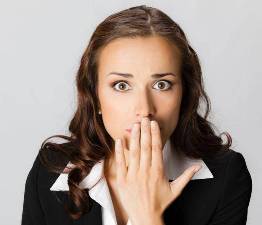 Произносить?Употреблять и писать знаменательные слова и сочетания с предлогами?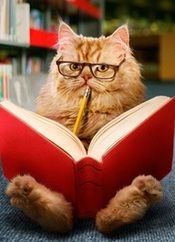 СокращениеОбозначениеСокращениеОбозначениешт.штукассекундад.деньминминутамес.месяцччастыс.тысячасутсуткимлнмиллионэкз.экземплярмлрдмиллиардч. или чел.человекР.рубльч.частьдол.долларкол-воколичествоусл. ед.условная единицасв.свышецифроаналоговыйвидео-конференц-связьаналого-цифровойвопросоответныйамплитудно-частотныйязык ассемблерафазочастотныйонлайнамплитудно-фазочастотныйвидеосигналамплитудно-импульсныйаудиосигналвремяимпульсныйшестнадцатеричныйлинейно-частотно-модулированныйкупля-продажакодофазоманипулированныйЖК-мониторфотонно-кристаллическийколлектор - эмиттерпик-факторзуммерпик-трансформаторноу-хаупрограммно-управляемыйзакон Рэлеявольт-амперная характеристикапромоакциявзаимно-однозначныйчеловеко-часпиксельвеб-дизайнтермоЭДСсоотношение цена/качествоКбайтнажать кнопку ОКГбайтнажать клавишу Enter (на клавиатуре)Мбайтщёлкнуть кнопкой мыши на...декан – д[э]кан? Ответ: декан (мягкий вариант произношения)дефИс – д[э]фИс?Ответ: дефИс (мягкий вариант произношения)дОговор – договОр?Ответ: договОр. Ударение на третьем слоге сохраняется и при склонении слова по всем шести падежам: договОров, договОрам.зУбчатый – зубчАтый?Ответ: зубчАтый (ударение на второй слог) мАркетинг – маркЕтинг?Ответ: мАркетинг (ударение на первый слог)жАлюзи – жалюзИ?Ответ:  жалюзИ (ударение на второй слог, т.к. слово пришло из французского языка, а там ударение постоянно находится на последнем слоге)Программное обеспечЕние – программное обеспЕчение?Ответ: в данном случае наблюдаем разнобой. Классические словари предлагают произносить обеспЕчение, однако вариант обеспечЕние, хотя и не рекомендуется, не является ненормативным. Можно сократить в речи до аббревиатуры ПО.термин – [тэ]рмин?Ответ: термин (мягкий вариант произношения)тОрты – тортЫ?Ответ: тОрты (ударение на первый слог)флюорогрАфия – флюорографИя?Ответ: в данном случае наблюдаем разнобой. Классические словари предлагают произносить флюорогрАфия, однако флюорографИя относится к медицинским профессионализмам.благодаря вас мы узнали много нового – благодаря вам мы узнали много нового?Ответ: благодаря вам (предлог «благодаря» управляет дательным падежом)в течении трех дней – в течение трех дней?Ответ: в течение трех дней  (предлог с временным значением требует написания –е, но: в течении реки)две оптических мышки – две оптические мышки?Ответ: две оптические мышки (вариант с окончанием –ых / -их) нормативен для мужского рода: два небольших файла)ЗаплатИте за проезд! – ЗаплатИте проезд! – ОплатИте проезд – ОплатИте за проезд!Ответ: нормативны варианты    заплатИте за проезд   и     оплатИте проезд.надо придти – надо прийти?Ответ: надо прийти (второй вариант является устаревшим)написать свою автобиографию – написать автобиографию?Ответ: написать автобиографию (слово «свою» является логической ошибкой, т.к. в слове «автобиография» уже есть значение «своя»)по окончании школы – по окончанию школы?Ответ: по окончании школы (В значении "после окончания вечера" верен  этот вариант)пиксел – пиксель?Ответ: в данном случае наблюдаем разнобой. Действующий ГОСТ 27459-87 по машинной графике предписывает использовать «пиксель» как единственно верный вариант. но в словаре РАН сказано, что слово «пиксел» является общеупотребительным и стилистически нейтральным, а «пиксель» – разговорное и профессиональное. В настоящее время по инициативе неравнодушных носителей языка (https://yuriy-apostol.livejournal.com/10097.html и др.) и портала http://gramota.ru/ вопрос находится на обсуждении лингвистической комиссии РАН. скидка не предоставляетЬся – скидка не предоставляется?Ответ:  скидка не предоставляется (без мягкого знака). Чтобы определить, писать глагол с -тся или -ться, поставьте вопрос к данной глагольной форме. Если в вопросе есть мягкий знак (что делатЬ?), значит он есть и в глаголе. Если глагол отвечает на вопрос: «что делаЕТ?» (в нашем случае:  «что делает скидка?»), мягкий знак писать не нужно.с Днем Рождения! – с днём рождения! – с Днём рождения! Ответ:  поздравляю с днём рождения!  Или:  С днём рождения! Прописная буква во втором слове данного сочетания обязательна для календарных государственных праздников и памятных дат. согласно расписанию – согласно расписания?Ответ: согласно расписанию  (предлог «согласно» требует дательного, а не родительного падежа). 